萊克多巴胺(RAC)快速檢測紀錄表檢測人員簽章:                    單位主管簽章:檢測單位檢測日期檢測人員檢測肉品種類肉品來源(廠商)檢測結果□合格(T、C區皆出現紅線) □不合格(只有一條紅線)□合格(T、C區皆出現紅線) □不合格(只有一條紅線)□合格(T、C區皆出現紅線) □不合格(只有一條紅線)檢測結果照片-試紙及肉品檢測結果照片-試紙及肉品檢測結果照片-試紙及肉品檢測結果照片-試紙及肉品(範例)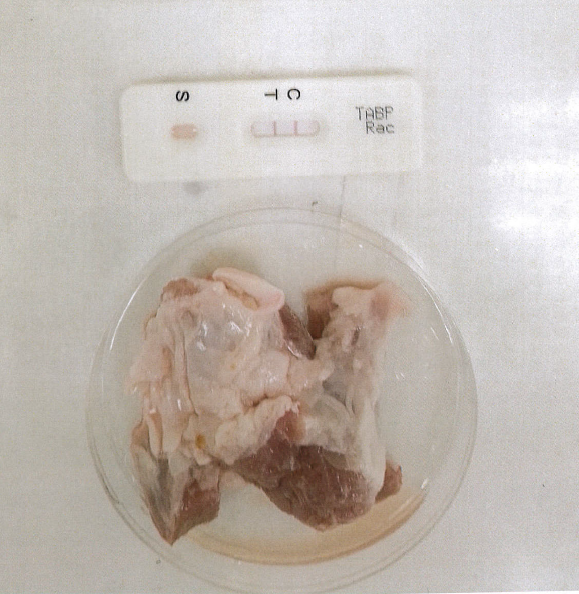 (範例)(範例)(範例)